   TARIFFOPPGJØRET MEF - NAF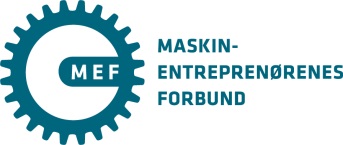                              GJELDENDE FRA 01.05.2022. 
GENERELT TILLEGG KR 5,00. Gjelder for de arbeidstakere som ligger over satsene i Anleggsoverenskomsten. Det presiseres at disse arbeidstakere kun får dette tillegget i det sentrale oppgjøret.NYE LØNNSSATSER  VOKSNE ARBEIDERE (over 18 år):	          Minstelønnen ble hevet med kr 10,50           Nye satser						         01.05.2021:        Økning 2022:            01.05.2022:Minstelønn						kr 192,00  	     (+10,50)  		kr  202,50Etter   1 års ansiennitet i bransjen (kr   7,00)		kr 199,00   	     (+10,50)  		kr  209,50Etter   3 års ansiennitet i bransjen (kr 14,00)		kr 206,00   	     (+10,50)		kr  216,50Etter   5 års ansiennitet i bransjen (kr 19,00)		kr 211,00   	     (+10,50)  		kr  221,50Etter   8 års ansiennitet i bransjen (kr 22,00)		kr 214,00   	     (+10,50)  		kr  224,50Etter 12 års ansiennitet i bransjen (kr 26,00)		kr 218,00   	     (+10,50)  		kr  228,50Etter 16 års ansiennitet i bransjen (kr 30,50)		kr 222,50   	     (+10,50)  		kr  233,00For arbeidstakere under 18 år fastsettes lønnen i bedriften, jmf. §2.1 a)TILLEGG FOR FAGKOMPETANSE (det gis kun ett tillegg – det høyeste):- tillegg for yrkesbevis (ordningen som ble avviklet i 1986)		  (uendret)		kr      7,00- tillegg for mobilkransertifikat						  (uendret)		kr      4,50- tillegg for ADK-1 sertifikat						  (uendret)	     	kr      8,00- tillegg for sertifikat C/CE hvis relevant for stillingen	               	  (uendret)		kr      6,00 - tillegg for fagbrev							  (uendret)     		kr    16,00 Økning i tillegget for arbeid under jord, det blir likt med arbeid på stuff (§2.2 g)	kr    20,00LÆRLINGER med VG1 og VG2 (2 år i skole – 2 år i bedrift):0 - 12 mnd.		60% = 	kr 131,10	  	12 - 24 mnd.		75% = 	kr 163,88LÆRLINGER (med annet opplæringsløp - inntil 4 år i bedrift):		        	     16 – 21 år:  		    over 21 år:        0 – 12 mnd.		45 % = kr   98,33		65 % = kr 142,0312 – 24 mnd.		55 % = kr 120,18		75 % = kr 163,8824 – 36 mnd.		65 % = kr 142,03		85 % = kr 185,7336 – 48 mnd.		80 % = kr 174,80		95 % = kr 207,58Prosentsatsen for lærlinger er beregnet ut fra fagarbeiders minstelønn på kr 218,50 (202,50 + 16,00)Satsene for kjøring er endret til «statens satser»  (§ 8.2 a og § 9.1 hvis privat bil må benyttes)Ovennevnte satser gjelder ikke samtlige satser som fremkommer i Anleggsoverenskomsten, bruk derfor overenskomsten i tillegg til dette oppsettet.